Wnoszę o (zaznaczyć właściwy kwadrat oraz uzupełnić dane):☐	wpisanie urządzenia latającego do ewidencji statków powietrznych☐	zmianę danych wpisanych do ewidencji statków powietrznych:☐	zmiana właściciela☐	wpis użytkownika innego niż właściciel☐	wykreślenie użytkownika innego niż właściciel☐	zmiana danych urządzenia latającego☐	inne: ………………………………………………………………………………………………………………………………………………………………………………………………………………………………………………………………………………………………………………………………W związku z realizacją obowiązku informacyjnego, o którym mowa w art. 13 w związku z art. 5 ust. 1 pkt a oraz art. 5 ust. 2 Rozporządzenia Parlamentu Europejskiego i Rady (UE) 2016/679 z dnia 27 kwietnia 2016 r. w sprawie ochrony osób fizycznych w związku z przetwarzaniem danych osobowych i w sprawie swobodnego przepływu takich danych oraz uchylenia dyrektywy 95/46/WE (ogólne rozporządzenie o ochronie danych), informacje dotyczące przetwarzania danych osobowych dla osób kontaktujących się z Urzędem Lotnictwa Cywilnego znajdują się na stronie Urzędu: https://www.ulc.gov.pl/pl/publikacje/wiadomosci/499-ochrona-danych/5907-informacje-dotyczace-przetwarzania-danych-osobowych-dla-osob-kontaktujacych-sie-z-urzedem-lotnictwa-cywilnego. ………………………………………………Podpis wnioskującego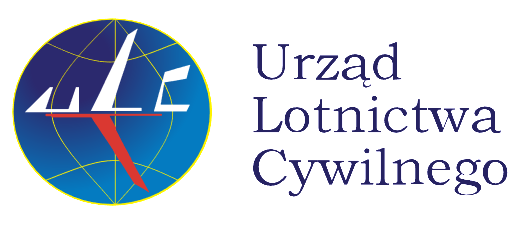 Prezes Urzędu Lotnictwa CywilnegoZgłoszenie do ewidencji statków powietrznych...........................................................................(imię i nazwisko/nazwa wnioskującego)...........................................................................(adres stałego pobytu/siedziby wnioskującego)........................................................(miejscowość, data)Właściciel(imię i nazwisko lub nazwa orazadres stałego pobytu / siedziba)Właściciel(imię i nazwisko lub nazwa orazadres stałego pobytu / siedziba)Użytkownik(imię i nazwisko lub nazwa orazadres stałego pobytu / siedziba)Użytkownik(imię i nazwisko lub nazwa orazadres stałego pobytu / siedziba)Urządzenie latająceUrządzenie latająceUrządzenie latająceznak rozpoznawczytyp, model lub nazwaoznaczenie fabryczne1(jeśli jest inne niż w lit. b)producent urządzenia latającego1(nazwa producenta i adres)seria i numer fabryczny1rok produkcji1zatwierdzenie typu1masa własna lub MTOM(maksymalna masa do startu)liczba miejsckategoriapodkategoria2wózek lub inne miejsce załogi(typ, model, producent, zatwierdzenie typu)silnik3(typ, model, producent)śmigło3(typ, model, producent)inne daneZałącznikiZałącznikifotografie UL lub ich zapis cyfrowy;(widok od przodu i od tyłu przedstawiający obie strony UL z widocznymi naniesionymi znakami rozpoznawczymi) spełniającymi warunki określone w Załączniku Nr 8, Rozdział 2-4 Rozporządzenia Ministra  Transportu, Budownictwa i Gospodarki Morskiej z dnia 26 marca 2013 r. w sprawie wyłączenia zastosowania niektórych przepisów ustawy – Prawo Lotnicze do niektórych rodzajów statków powietrznych oraz określenia warunków i wymagań dotyczących używania tych statków (Dz. U. z 2019 r., poz. 1497),fotografie UL lub ich zapis cyfrowy;(widok od przodu i od tyłu przedstawiający obie strony UL z widocznymi naniesionymi znakami rozpoznawczymi) spełniającymi warunki określone w Załączniku Nr 8, Rozdział 2-4 Rozporządzenia Ministra  Transportu, Budownictwa i Gospodarki Morskiej z dnia 26 marca 2013 r. w sprawie wyłączenia zastosowania niektórych przepisów ustawy – Prawo Lotnicze do niektórych rodzajów statków powietrznych oraz określenia warunków i wymagań dotyczących używania tych statków (Dz. U. z 2019 r., poz. 1497),zdjęcie tabliczki znamionowej UL, zabudowanego silnika i śmigła;zdjęcie tabliczki znamionowej UL, zabudowanego silnika i śmigła;fotografie wymaganych tabliczek i oznaczeń dotyczących sklasyfikowania UL i mających zastosowanie limitów i ograniczeń;fotografie wymaganych tabliczek i oznaczeń dotyczących sklasyfikowania UL i mających zastosowanie limitów i ograniczeń;dokument o nabyciu prawa własności;dokument o nabyciu prawa własności;umowa potwierdzająca władanie UL przez użytkownika, w przypadku oddania UL do użytkowania;umowa potwierdzająca władanie UL przez użytkownika, w przypadku oddania UL do użytkowania;dokument potwierdzający wyrejestrowanie w państwie eksportującym;dokument potwierdzający wyrejestrowanie w państwie eksportującym;inne, w tym dokumenty potwierdzające spełnianie przez UL warunków włączenia do wnioskowanej kategorii:……………………………………………………………………………………………………………………………………………………………………………………………………………………………………………………………………………………………………………………………………………………………………………………………………………………………………………………………....……………………………………………………………………………………………………………………………………………………………………………………………………………………………....inne, w tym dokumenty potwierdzające spełnianie przez UL warunków włączenia do wnioskowanej kategorii:……………………………………………………………………………………………………………………………………………………………………………………………………………………………………………………………………………………………………………………………………………………………………………………………………………………………………………………………....……………………………………………………………………………………………………………………………………………………………………………………………………………………………....